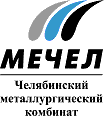 АРМАТУРА ЧМК ПОСТАВЛЕНА «ГАЗПРОМУ»Челябинск, Россия – 11 декабря 2017 г. –  Челябинский металлургический комбинат (ПАО «ЧМК», входит в Группу «Мечел») произвел 1000 тонн арматуры для строительства комплекса «Газпрома» по производству, хранению и отгрузке сжиженного природного газа в Ленинградской области. Это первая партия металлопроката, в дальнейшем поставки на данный объект будут продолжены. «Газпром» строит комплекс по производству, хранению и отгрузке сжиженного природного газа в районе компрессорной станции «Портовая» в Ленинградской области. «Портовая» является самым мощным подобным объектом в мире и служит начальным пунктом морской части газопровода «Северный поток».При возведении комплекса используется арматура марки 25Г2С производства ЧМК. Поставка металлопродукции на стройплощадку реализована «Мечел-Сервисом» (металлоторговая компания Группы «Мечел»).Компрессорная станция предназначена для хранения излишков газа, который не отбирается экспортным рынком, а также для снабжения газом потребителей Калининградской области. В состав комплекса войдут 45 различных зданий и сооружений. Планируется, что мощность завода составит до 1 млн тонн топлива в год. Работы планируется завершить в конце 2018 года.***Екатерина Долдинаруководитель отдела по работе со СМИ и рекламе ПАО «ЧМК»тел.: (351) 725-40-958-902 894 29 32 ***ПАО «Челябинский металлургический комбинат» – одно из крупнейших отечественных предприятий полного металлургического цикла по выпуску качественных и высококачественных сталей, а также основной производитель нержавеющей стали в России. ЧМК – одно из немногих предприятий страны, которому дано право присваивать продукции собственный индекс «ЧС» («Челябинская Сталь»). Комбинат входит в металлургический дивизион Группы «Мечел»,  находящийся  под управлением ООО «УК Мечел-Сталь».***«Мечел» – глобальная горнодобывающая и металлургическая компания Продукция компании поставляется в Европу, Азию, Северную и Южную Америку, Африку. «Мечел» объединяет производителей угля, железной руды, стали, проката, ферросплавов, тепловой и электрической энергии. Все предприятия работают в единой производственной цепочке: от сырья до продукции с высокой добавленной стоимостью.